PRÉPARATION DES ANIMATIONS ET MANIFESTATIONSDénomination de la manifestation : …………………………………………………………………………………………….. Date : ……………………………………………………………………………………………………………………………………………Nom de l’Organisateur : ………………………………………………………………………………………..........................Adresse: ……………………………………………………………………………………………………………………………………….………………………………………………………………………………………………………………………………………………………Nom du responsable : …………………………………………………………………………………………………………………..Fonction : ……………………………………………………………………………………………………………………………………..Adresse : ………………………………………………………………………………………………………………………………………………………………………………………………………………………………………………………………………………………………Tél. : ………………………………………………..    Mail : ………………………………………………………………………………Date de retour à l’association à l’accueil de l’Hôtel de Ville : ………………………………………………………..Ce document doit être complété soigneusement et parvenir impérativement au service administratif de l’Hôtel de Ville, 1 mois avant la date prévue. Les demandes seront honorées en fonction des disponibilités matérielles et du respect des procédures, la ville est prioritaire quant à la réservation des équipements municipaux. Toute demande doit être adressée à :Service AccueilRue de l’Hôtel de Ville44290 GUÉMENÉ-PENFAO : 02 40 79 24 24 @ : contact@mairie-guemene-penfao.frFiche guide 1 : Réservation des locauxCes fiches ne sont qu’un récapitulatif de vos souhaits. Elles ne constituent en aucun cas un engagement définitif de la part des services.Libellé de la manifestation : ……………………………………………………………………………………………………….Date de la manifestation : ………………………………………………………………………………………………………….Horaires de la manifestation : ……………………………………………………………………………………………………Salle souhaitée : Salle du Nord (salle des fêtes de Guémené-Penfao)Configuration :	 Ensemble Nord (grande salle + salle annexe + bar)	 Grande salle + bar	 Salle annexe + bar	 Cuisine Salle des fêtes Beslé/VilaineConfiguration :	 Grande salle	 Petite salle	 Cuisine Salle des Fêtes Guénouvry	 Salle	 Cuisine Espace multi-loisirs « Le Pivert »	 Salle n° 1					 Salle n° 2			 Salle n° 3	 Salle n° 5					 Salle n° 6 Salles Bellevue	 Salle B1					 Salle B2	Immobilisation de la salle (préparation et retrait des installations incluses) :du ……………………………………………………….. à …………… h 			      au ……………………………………………………….. à …………... hNombre de personnes attendues : ………………………..Type de manifestation :		 Spectacle			 Cocktail				 Repas			 Exposition				 Répétition			 Réunion				 Loto				 Autre : …………………………………Plan d’installation :Demande d’une autorisation d’ouverture de débit de boissons : 	 oui		 non								        	Catégorie : …………………..Fiche guide 2 : Besoins matérielsCes fiches ne sont qu’un récapitulatif de vos souhaits. Elles ne constituent en aucun cas un engagement définitif de la part des services.Libellé de la manifestation : ……………………………………………………………………………………………………….Lieu ou salle : …………………………………………………………………………………………………………………………….Date de la manifestation : …………………………………………………………………………………………………………Horaires de la manifestation : …………………………………………………………………………………………………..Matériel : Les salles des fêtes de Guémené-Penfao, Beslé-sur-Vilaine et Guénouvry sont déjà équipées en tables et chaises en fonction de leurs capacités d’accueil.Merci de noter dans le tableau ci-dessous, uniquement les autres demandes de matériel.Date de livraison ou de mise en place : ……………………………………………………………………………Date d’enlèvement du matériel : ……………………………………………………………………………………..Plan d’aménagement à joindre obligatoirement.ATTENTION : AUCUN MATÉRIEL AUTRE QUE CELUI DEMANDÉ SUR CETTE FICHE NE SERA DÉLIVRÉ.Fiche guide 3 : Besoins en véhiculesCes fiches ne sont qu’un récapitulatif de vos souhaits. Elles ne constituent en aucun cas un engagement définitif de la part des services.Libellé de la manifestation : ………………………………………………………………………………………………………Lieu ou salle : ……………………………………………………………………………………………………………………………Date de la manifestation : ………………………………………………………………………………………………………..Horaires de la manifestation : ………………………………………………………………………………………………….Véhicules à emprunter : ISUZU - AD-536-YY					 Nacelle NISSAN – 160 BWK 44 SAVIEM JK 65 – DT-417-TQ				 Tracteur ISEKI – 255 AXB 44 Tracto-pelle FIAT					 RENAULT S 140 – 2220 ZN 44Période d’emprunt :Date début : ………………………………………………………………………………..Date fin : ……………………………………………………………………………………..Conducteur :Nom : …………………………………………………………………………	Prénom : ……………………………………………………….Adresse : ……………………………………………………………………………………………………………………………………………..Tél. : ………………………………………………………	Mail : ………………………………………………………………………..N° permis : ………………………………………………………….	Délivré le : ……………………………………………………Joindre une copie du permis de conduire, une attestation d’assurance de l’association et du conducteur, ainsi qu’un relevé bonus/malus du conducteur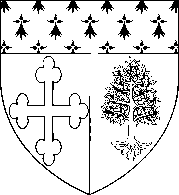 MAIRIE DE GUÉMENÉ-PENFAORue de l’Hôtel-de-Ville  -  CS 60014 - 44290 GUÉMENÉ-PENFAOTéléphone : 02.40.79.24.24   –   Télécopie : 02.40.51.11.92E-mail : contact@mairie-guemene-penfao.frMatériel disponibleBesoins (préciser le nombre)                                  AvisAvisAvisAvisMatériel disponibleBesoins (préciser le nombre)                                  PrêtPrêtTransportTransportMatériel disponibleBesoins (préciser le nombre)                                  favorabledéfavorablefavorabledéfavorableMatériel électriqueMatériel électriqueMatériel électriqueMatériel électriqueMatériel électrique Tables () Chaises () Scène mobile (1) Ganivelles (250) Grilles d’exposition (32) Praticables () Conteneurs 750 litres () Conteneurs 360 litres () Conteneurs 240 litres ()  Moquette   Barrières de sécurité (Héras) + plots béton ()  Sono portable électrique (220 volts)  Écran  Vidéoprojecteur  Urnes ()  Isoloirs ()Matériel disponibleBesoins (préciser le nombre)                                  AvisAvisAvisAvisMatériel disponibleBesoins (préciser le nombre)                                  PrêtPrêtTransportTransportMatériel disponibleBesoins (préciser le nombre)                                  favorabledéfavorablefavorabledéfavorableMatériel électriqueMatériel électriqueMatériel électriqueMatériel électriqueMatériel électrique Dérouleur de touret de câble (1) Touret 50 m – 32A-5G6² (1) Touret 100 m – 32A-5G6² (1) Touret 50 m – 63A-5G10² (1) Touret 100 m – 63A-5G10² (1) Guirlandes 16 m (2) Guirlandes 32 m (2) Rallonge Touret 100 m (2) Rallonge 50 m Rouge (4) Rallonge 25 m Orange (8) Rallonge 10 m Bleu (8) Rallonge 5 m Blanc (6) Rallonge 32A-5G6²-M/F 10 m (1) Coffrets 63A (2) Prise 32A P17 M/F (1) Cordon électrique marché :        Adaptateur (3) Prise 63A P17 M/F 2m (1) Prise mono 5m (1)